Informacje pomagające oszacować wycenę video wizytówki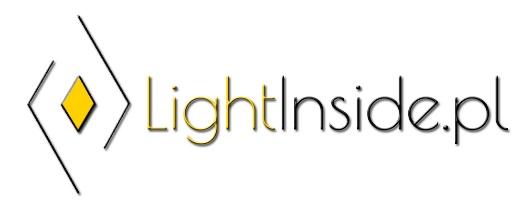 Data zapytania ofertowego:……………………………………….Klient:………………………………………………………………………... Jaka jest tematyka video wizytówki, co chcesz pokazać swoim klientom, jaki ich problem chcesz rozwiązać dzięki twoim usługom/ produktom? Nakreśl wstępny scenariusz, jeśli masz takowy w głowie. Możemy też zastanowić się nad nim wspólnie. Możemy przedstawić to co robisz za pomocą storytellingu, czyli dobrze opowiedzianej historii.Podaj proszę adres www swojej firmy lub jeśli posiadasz galerię jej zdjęć czy też zdjęcia twoich produktów.Jaki jest przewidywany przez ciebie czas trwania video wizytówki?Podaj proszę inspiracje filmowe, jeśli takowe znalazłeś (linki):Jeśli miejscem nagrań jest inne miejsce niż Kraków, podaj proszę jakie? Gdzie, przewidujesz nagrania (swoje biuro – jeśli masz jego zdjęcia podeślij proszę, wynajęte studio nagrań, plener, publiczne miejsca z kilkoma kadrami jak np. klimatyczne kawiarnie). Ile dni nagrań i ile planów filmowych orientacyjnie planujesz.Przygotowania, które wydaje Ci się, że będą potrzebne:Pomoc w stylizacjiMakijażAktorzyLektor Animacje na etapie montażu filmuStworzenie ruchomego intro z logo Twojej firmyDodanie opisów w filmie (to co mówisz w formie pisemnej dla osób, które odtwarzają filmy w trybie cichym)Dodanie tytułu na początku (lub intro) oraz namiarów na Twoją firmę i wezwania do działania klienta (CTA) na końcu tzw. outro.Rezerwacja i opłata miejsca nagrańSprzęt jaki będzie nam potrzebny według ciebie do nagrań: Dwie kamery (przydatne do wywiadów)Mikrofon kierunkowy lub zestaw mikrofonów bezprzewodowych (przydatne do wywiadów)Tło kartonowe (jeśli twój kadr nie jest najlepszy)Slider (do nagrywania wnętrz, produktów i detali)Dodatkowe oświetlenieStabilizatory (gimbale) – do ujęć dynamicznych w ruchu.Dron (ujęcia z lotu ptaka)Go pro (dynamiczne sportowe ujęcia)Gdzie film będzie udostępniany: FB, YT, Instagram, strona www?Jakie są preferencje co do muzyki użytej jako podkład? Czy są jakieś preferencje w trakcie montażu filmu: preferowane filtry, przejścia, rodzaj czcionki, elementy graficzne?Czy jest jakiś budżet, w którym mamy się zmieścić?Czy jest termin tzw. deathline na wykonanie video wizytówki?Odeślij na mój adres e-mail: anna@lightinside.pl odpowiedzi na interesujące Cię kwestie. Daj mi chwilę na oszacowanie ceny (około doby). Jeśli ją zaakceptujesz – działamy!Pozdrawiam ciepłoAnna ZającLightinside.pl